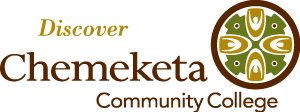 FOR IMMEDIATE RELEASEContact: Marie Hulett, marie.hulett@chemeketa.edu, 503.399.2530Chemeketa Community College Ranks Among the Top Online Hospitality Management Degree Programs Higher Education Resource Guide releases the best online programs for 2021Salem, Ore., April 22, 2021 — Chemeketa Community College has earned top ranking for Best Online Hospitality Management Degree Programs by Intelligent.com. The comprehensive research guide is based on an assessment of 1,280 accredited colleges and universities. Each program is evaluated based on curriculum quality, graduation rate, reputation, and post-graduate employment. The 2021 rankings are then calculated through a unique scoring system which includes student engagement, potential return on investment and leading third party evaluations. The algorithm collects and analyzes multiple rankings into one score to easily compare each university. Intelligent.com analyzed 128 schools, on a scale of 0 to 100, with only 58 making it to the final list. To access the complete ranking, please visit: https://www.intelligent.com/best-online-hospitality-management-degree-programs/ m, Or####000 Lancaster Drive NE SaleFor more than 50 years, Chemeketa Community College has committed itself to transforming lives and our community through exceptional learning experiences in the Mid-Willamette Valley. As the second multi-campus district in Oregon, Chemeketa serves 30,000 students annually at its Salem and Yamhill Valley campuses, as well as Brooks, Eola, Winema, Dallas, Woodburn and Chemeketa Center for Business and Industry (CCBI).Chemeketa Community College is an equal opportunity/affirmative action employer and educational institution.About Intelligent.comIntelligent.com provides unbiased research to help students make informed decisions about higher education programs. The website offers curated guides which include the best degree programs as well as information about financial aid, internships and even study strategies. With comprehensive, user-friendly guides and hundreds of program rankings, Intelligent.com is a trusted source among students and prospective students. To learn more, please visit https://www.intelligent.com/. 